Защита детско-родительского проекта31 октября в нашей группе №10 прошла защита детско - родительского проекта по ЗОЖ. Проект подготовила семья Окунева Глеба.  В защите участвовали: мама – Ирина Сергеевна, сыновья Дима и Глеб. Они поделились с нами своим опытом сохранения здоровья. В завершении Дима прочитал стихотворение собственного сочинения. Мы благодарим семью Окуневых за активное сотрудничество с детским садом.Средняя группа №10 воспитатель Брускова Н.Л.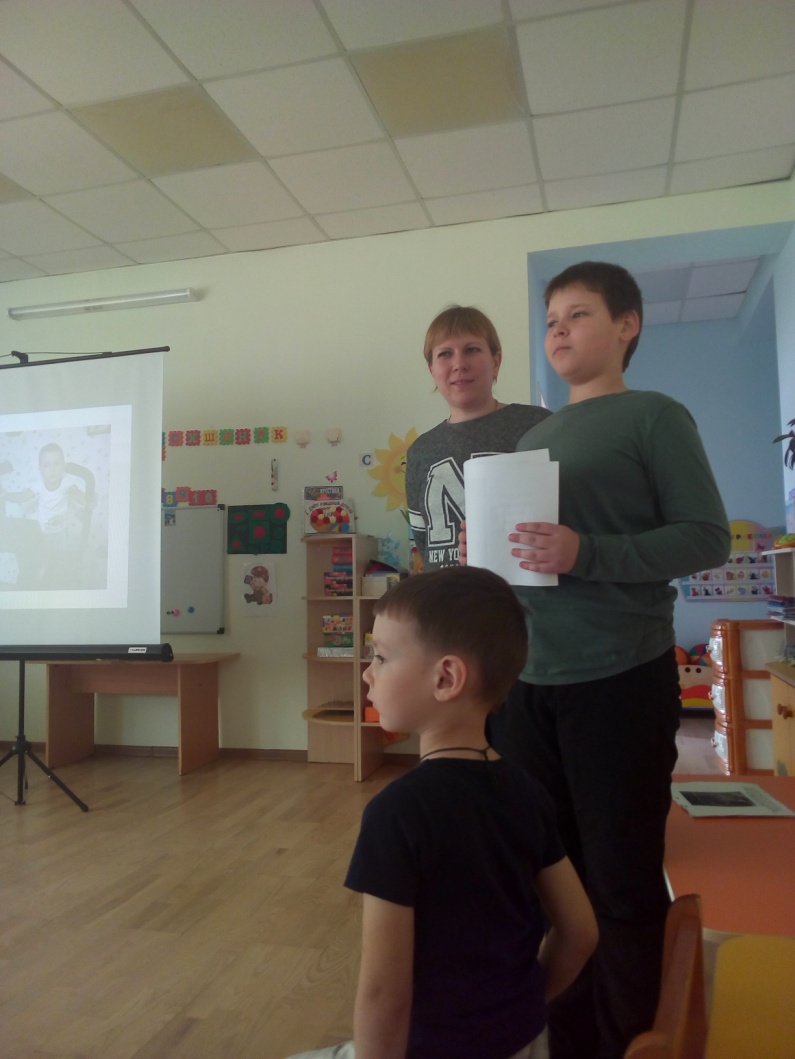 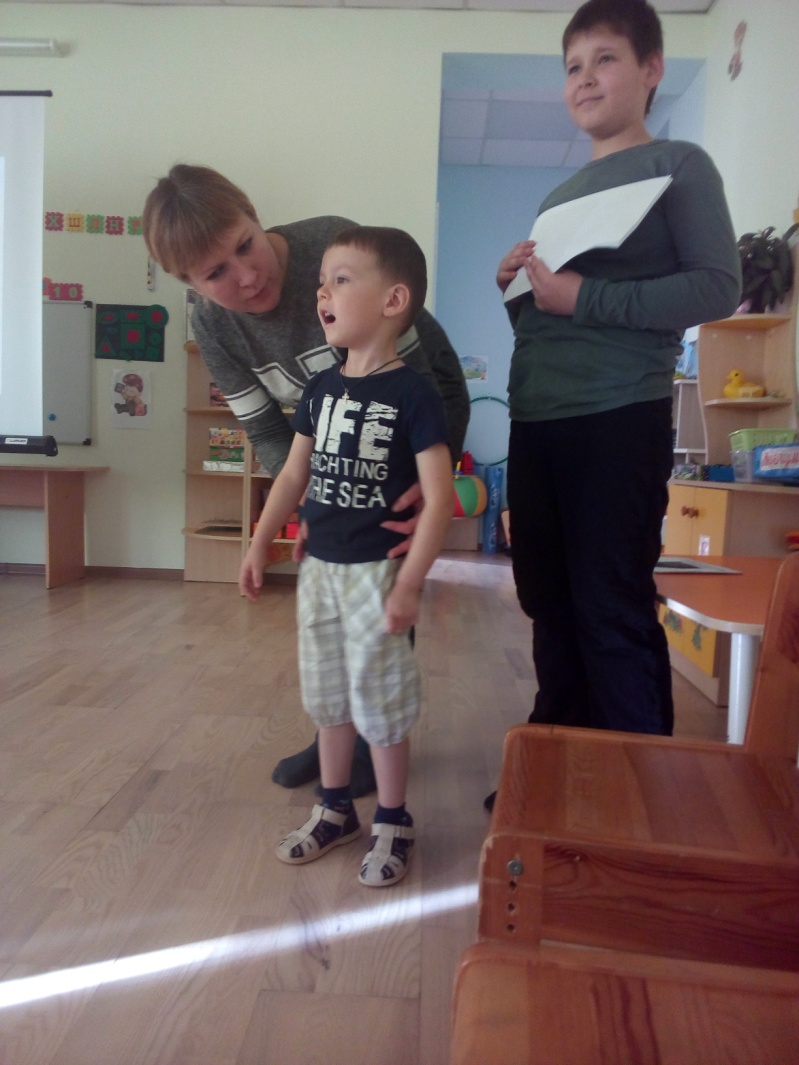 